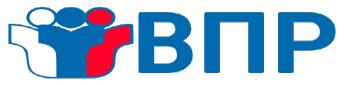 ИНСТРУКЦИЯ ДЛЯ ОБЩЕСТВЕННОГО НАБЛЮДАТЕЛЯ ПРИ ПРОВЕДЕНИИ ВСЕРОССИЙСКИХ ПРОВЕРОЧНЫХ РАБОТ (ВПР)Общие положения1.1. Общественный наблюдатель – любой гражданин Российской Федерации, не являющийся работником образовательной организации, в которой он осуществляет наблюдение или родителем (законным представителем) участников оценочной процедуры. 1.2.  Цель   присутствия   общественного   наблюдателя   -   обеспечение    объективности образовательных результатов оценочной процедуры.Консультирование   общественных наблюдателей2.1. По всем возникающим вопросам общественный наблюдатель может обращаться к муниципальному координатору ВПР по телефону: (848242) 4-97-95 (доб.506), Гурьянова Людмила Юрьевна, заведующий отделом  мониторинга и организационной работы управления образования администрации Конаковского района. Действия общественного наблюдателя до начала проведенияоценочной процедуры в образовательной организации3.1.  Общественный наблюдатель прибывает в образовательную организациюне позднее, чем за 20 минут до начала оценочной процедуры.3.2. При себе наблюдатель должен иметь паспорт, который он обязан предъявить на входе в образовательную организацию.3.3. Знакомится с представителями образовательной организации, имеющими право находиться в классе во время проведения исследования: ответственным за ВПР в организации, преподавателем, отвечающим за проведение оценочной процедуры в классе.3.4. Присутствует при раздаче учащимся проверочных работ. Учащиеся садятся по одному или двое за партой, у соседних участников разные варианты.                  4.Действия общественного наблюдателя во время проведенияоценочной процедуры в образовательной организации 4.1.  Общественному наблюдателю запрещается:-нарушать ход подготовки и проведения ВПР;-оказывать  содействие  и  отвлекать  участников  при  выполнении  ими заданий ВПР ;использовать средства мобильной связи, фото- видеоаппаратуру, в том числе портативные и карманные компьютеры; -заниматься      посторонними    делами: читать, работать    на        компьютере,  разговаривать и т.д.4.2. В случае выявления общественным наблюдателем нарушений проведения ВПР, влияющих на объективность результатов ВПР общественный наблюдатель должен указать на нарушение ответственному за ВПР в организации, не привлекая внимания участников.4.3.  Нарушения, влияющие на объективность результатов ВПР:-использование	мобильных	телефонов	или	иных	средств	связи,справочной литературы участниками и (или) педагогом, отвечающим за проведение исследования в классе;-оказание организаторами содействия участникам ВПР;-продолжение выполнения ВПР участниками после окончания времени, отведенного для выполнения заданий ВПР; -свободное перемещение участников ВПР по классу;-не зафиксировано организатором на доске время начала и окончания ВПР.Действия общественного наблюдателя по окончании проведенияоценочной процедуры5.1. Общественный наблюдатель присутствует при сборе проверочных работ у участников оценочной процедуры.5.3.После завершения оценочной процедуры общественный наблюдатель заполняет  акт общественного наблюдения при проведении ВПР.5.4.После заполнения акт передается школьному координатору ВПР на хранение.